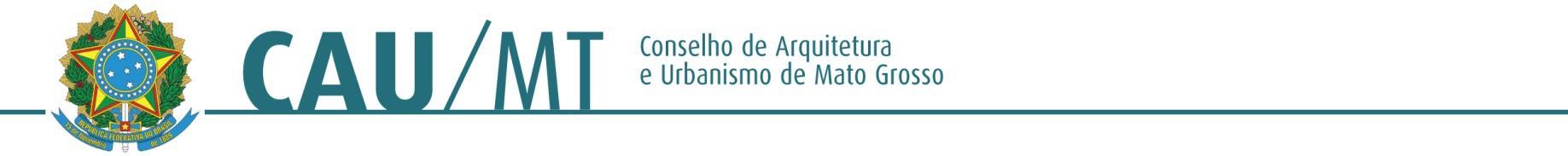 Comissão de Planejamento, Administração e Finanças do CAU/MT - 2016PROTOCOLO: 363757/2016INTERESSADO: Thiago Fernando da Costa (funcionário do CAU/MT)ASSUNTO: Solicitação de vale salarial DELIBERAÇÃO Nº 22/2016 – CAF-CAU/MTA Comissão de Planejamento, Administração e Finanças do CAU/MT– (CAF-CAU/MT), reunido ordinariamente em Cuiabá-MT, na sede do CAU/MT, no dia 13 de abril de 2016, no uso das competências que lhe conferem o Art. 42 do Regimento Interno do CAU/MT, dispõe: A Comissão de Planejamento, Administração e Finanças manifesta-se sobre assuntos de sua competência mediante ato administrativo da espécie deliberação da Comissão de Planejamento, Administração e Finanças.Considerando: a solicitação de vale salarial no valor de R$ 3.500,00 reais, para compra de medicamento de alto custo, visando tratamento médico.Deliberou:1 – Diante da gravidade do problema de saúde relatado pelo requerente, votamos pelo atendimento da solicitação em “caráter de urgência”, sendo o valor descontado em salário, em doze vezes.Cuiabá - MT, 13 de abril de 2016.ALTAIR MEDERIOS              __________________________________________Coordenador da CAF – CAU/MTJOSÉ DA COSTA MARQUES    _______________________________________Conselheiro TitularCARLOS ALBERTO OSEKO JUNIOR  ________________________________Conselheiro TitularELIANE DE CAMPOS GOMES  _______________________________________Conselheira Titular